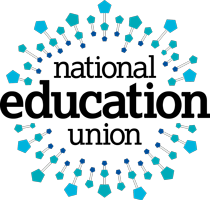 New to teaching Conference 2019 - Draft TimetableSaturday 22nd June10.00-10.15: Registration/ Coffee +Tea10.15-10.30: Introductions and House Keeping10.30-10.45: Knowing me, Knowing you.10.45-11.15: Workshop 1: What is the NEU? What do we want you to know?11.15-12.00: Workshop 2: My life as an NQT – cheats, tips and hints (Spencer Nash, Teacher Nicholas Hamond Academy)12.00-12.30: Workshop 3: Headteachers wise words on workload and behaviour(Alex Burrell, Headteacher at Heartsease Primary, HEART Trust)12:30- 1:30: Lunch1.30-2.30: Workshop 4: Mental Health First Aid – Self care and care for others (Scott Lyons, Adult Mental Health First Aid Instructor)2.30-3.30: Workshop 5: Fun in the Classroom- sharing practice (Alix Lewis, Young Teacher Officer Norfolk NEU, Year 6 Teacher Wensum Junior)3.30-3.45 : Tea and Coffee Break3.45-4.30: Mystery Miscellany (Chris Smith, Young Teacher Officer Norfolk NEU, Teacher Thorpe St Andrew High)4.30: End 